Writer						Essay Title							Responder 1					Responder 2						Peer Edit Form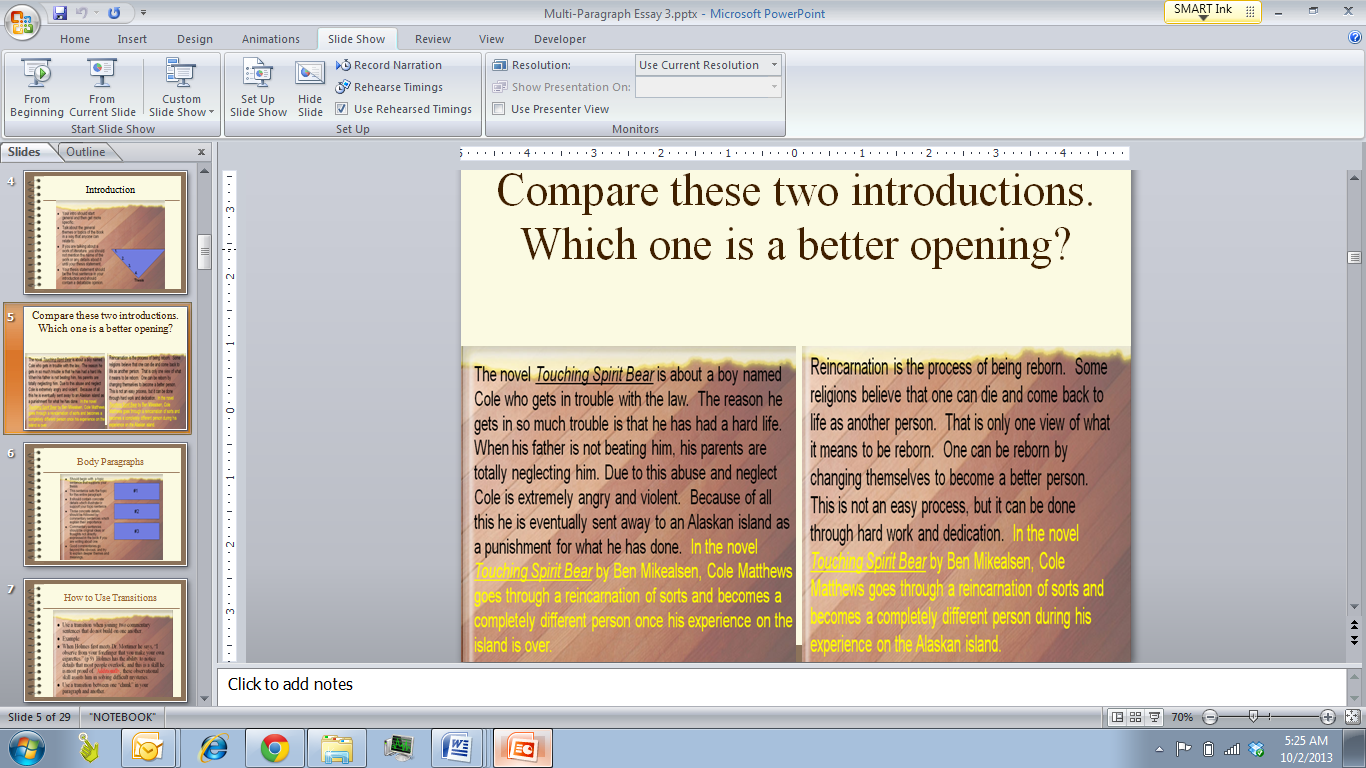 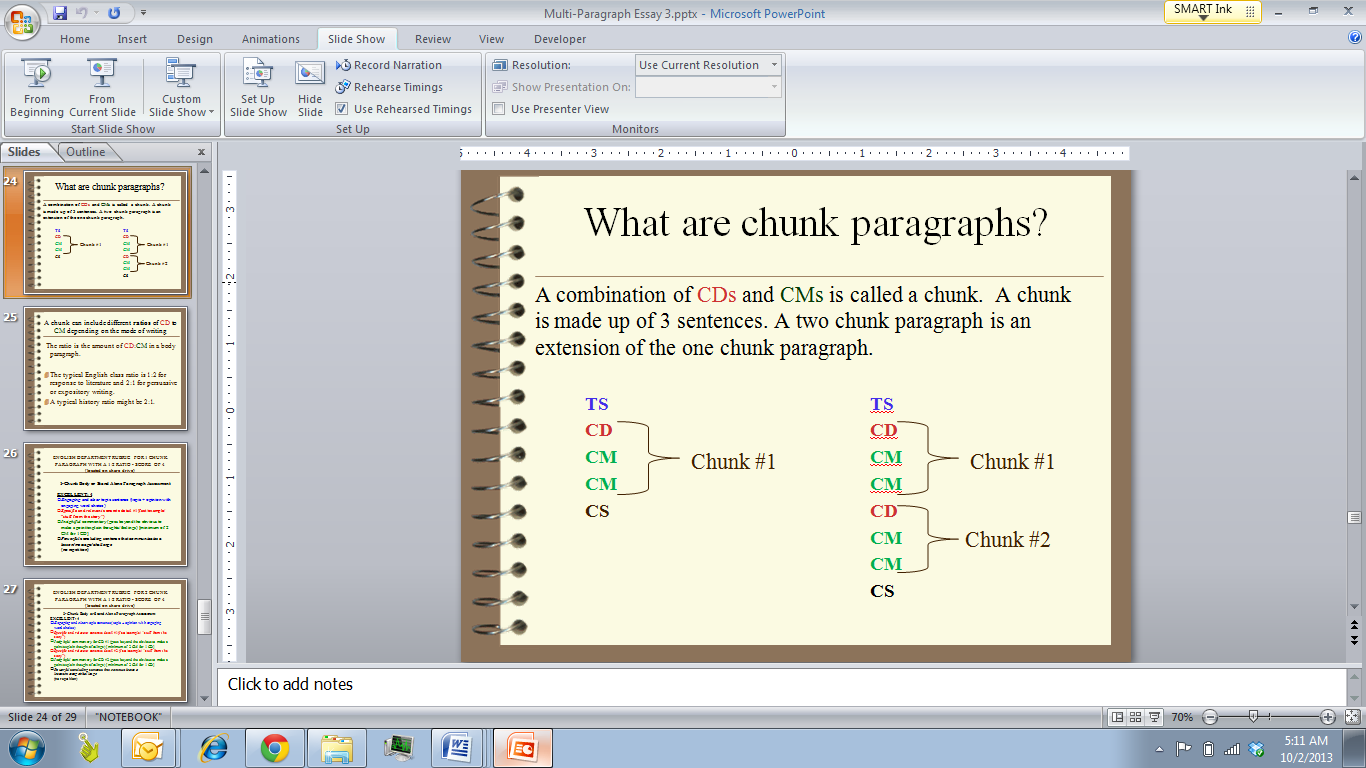 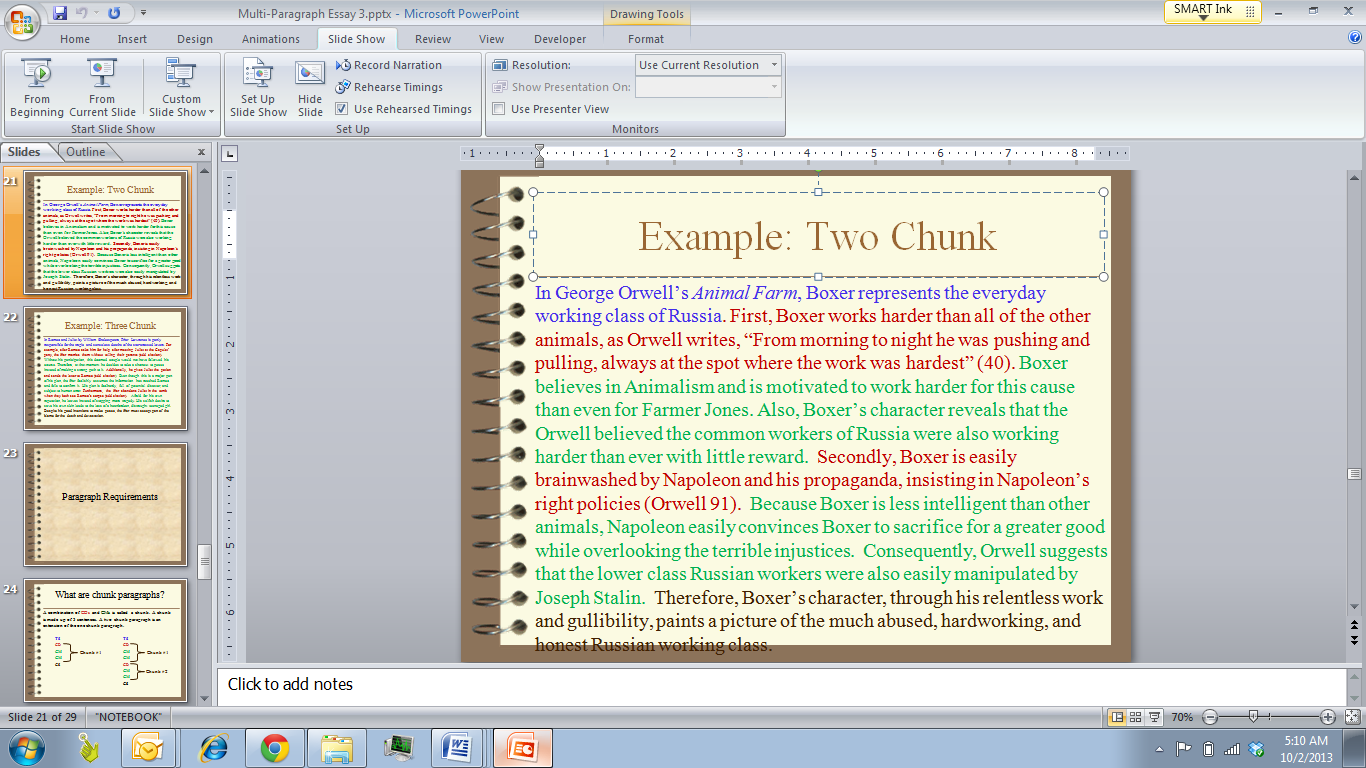 Superb (5)Strong (4)Okay (3)       Poor (2)Missing (1)Ideas & ContCD            (specifics, strength of examples)Organization(format)INTRO      (start general, thesis)Organization(format)1 BODY    (TS,  , CS+hint)  Organization(format)2 BODY    (TS,  , CS+hint)  Organization(format)3 BODY    (TS,  , CS+hint)  Organization(format)CONCLUSION (reword thesis, main pts, end)AnalysisCM           (connections, insight, why important)Voice & Word ChVoice      (engaging voice, strong perspective) WC          (precise & dynamic words, few linking                   verbs, formal/academic)Superb (5)Strong (4)Okay (3)       Poor (2)Missing (1)Ideas & ContCD            (specifics, strength of examples)Organization(format)INTRO      (start general, thesis)Organization(format)1 BODY    (TS,  , CS+hint)  Organization(format)2 BODY    (TS,  , CS+hint)  Organization(format)3 BODY    (TS,  , CS+hint)  Organization(format)CONCLUSION (reword thesis, main pts, end)AnalysisCM           (connections, insight, why important)Voice & Word ChVoice      (engaging voice, strong perspective) WC          (precise & dynamic words, few linking                   verbs, formal/academic)